РЕШЕНИЕВ соответствии с Решением Городской Думы Петропавловск-Камчатского городского округа от 31.10.2013 № 145-нд «О наградах и почетных званиях Петропавловск-Камчатского городского округа» Городская Дума Петропавловск-Камчатского городского округаРЕШИЛА:1. Наградить Почетной грамотой Городской Думы Петропавловск-Камчатского городского округа за значительный вклад в развитие местного самоуправления в Петропавловск-Камчатском городском округе, ответственное отношение к своим должностным обязанностям, эффективную профессиональную деятельность и в связи с празднованием Дня юриста ведущего юрисконсульта юридического отдела Управления образования администрации Петропавловск-Камчатского городского округа Белякову Анну Андреевну.2. Разместить настоящее решение на официальном сайте Городской ДумыПетропавловск-Камчатского городского округа в информационно-телекоммуникационной сети «Интернет».Председатель Городской ДумыПетропавловск-Камчатскогогородского округа								 Г.В. Монахова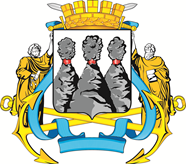 ГОРОДСКАЯ ДУМАПЕТРОПАВЛОВСК-КАМЧАТСКОГО ГОРОДСКОГО ОКРУГАот 27.11.2019 № 573-р25-я (внеочередная) сессияг.Петропавловск-КамчатскийО награждении Почетной грамотой Городской Думы Петропавловск-Камчатского городского округа Беляковой Анны Андреевны